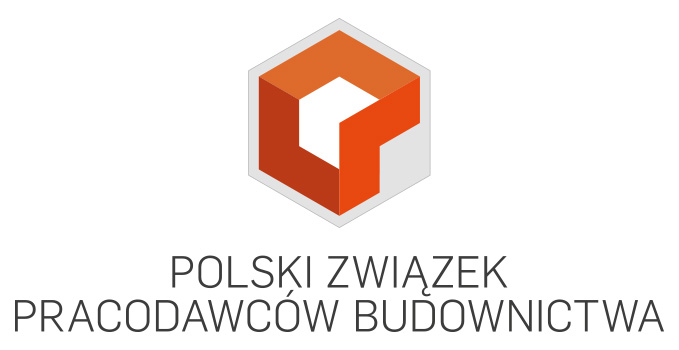 02-316 Warszawa ul. Kaliska 23 lok. U4 tel. (22) 114-95-26fax (22) 119-95-73e-mail: sekretariat@pzpb.com.plD E K L A R A C J A   C Z Ł O N K A Z B I O R O W E G ODziałając w imieniu ................................................................................................................................ ................................................................................................................................ (pełna nazwa organizacji)wyrażam wolę przystąpienia do Polskiego Związku Pracodawców Budownictwa i aktywnego uczestniczenia w jego pracach. Zobowiązuję się do przestrzegania postanowień zawartych w Statucie Polskiego Związku Pracodawców Budownictwa. ………………………................................                                                   …….................................................................            pieczątka organizacji                                                                             podpis osoby uprawnionej                                                                                                                                 (osób uprawnionych) ..........................................................            miejscowość, data __________________________________________________________________________________________________Do niniejszej deklaracji załączam: - wypełnioną ankietę informacyjną - kopię aktualnego odpisu z Krajowego Rejestru Sądowego02-316 Warszawa ul. Kaliska 23 lok. U4 tel. 22 114-95-26, fax. 22 119-95-73e-mail: sekretariat@pzpb.com.plA N K I E T Akandydata na Członka ZbiorowegoPolskiego Związku Pracodawców Budownictwa1. Pełna nazwa Organizacji: .......................................................................................................................................................................................................................................................................................................... NIP ………………………………………….….. rok założenia …………………….……..……….2. Siedziba Organizacji: ..........................................................................................................................................................................................................................................................................................................(ulica, numer).....................................................................................................................................................(kod, miejscowość).....................................................................................................................................................         (telefony):                                                      - centrala                                                   - sekretariat Prezesa.....................................................................................................................................................(fax) (e-mail).....................................................................................................................................................(strona www.)Adres do korespondencji ……………………………..………………………………………………………………………………………..……………………………………………………………………………………………………..…………………………- VERTE - 3. Władze Organizacji: .....................................................................................................................................................imię, nazwisko, stanowisko .....................................................................................................................................................imię, nazwisko, stanowisko ....................................................................................................................................................imię, nazwisko, stanowisko 4. Dane o Organizacji: • Profil działalności: ...................................................................................................................................................................................................................................................................................................................................................................................................................................................................................................................................................................................................................................................................................................................................................................................................................................................................................................................................................................................................................................................................................• Osoba do kontaktu ze Związkiem, dane tele-adresowe: ..........................................................................................................................................................................................................................................................................................................• Liczba członków:............................................................. ........................................................                                                    ………………………………....................................          pieczątka Organizacji                                                                  pieczątka i  podpis osoby upoważnionej .......................................................          miejscowość, data 